Board of Directors Meeting Agenda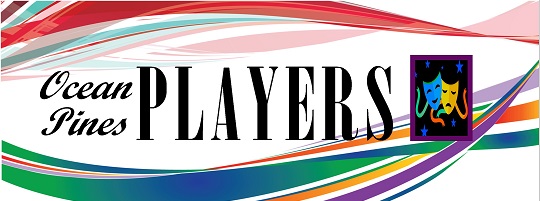 April 13, 2021, 6:00 pm, Atlantic Hotel, BerlinCall to Order Establish Quorum Accept Meeting Minutes from March 23, 2022 – Frank/KarenTreasurer report - Karen Necessary BusinessBoard Member/Committee ReportsBig Bad Musical Cancellation Update - Frank reimbursementSnow Hill Showboat (Possible Cancellation) - KarenGrand Night for Singing Update – FrankYacht Club deposit requiredCabaret Update – KarenPlay On!Need show for next MayPlay reading/suggestion committeeDirector selection committeeOld Business before the BoardReview Committee structure and membersStructureMembersNew Ticket Platform, FrankWomen substance series, museum collaborations, Pat DNew Business:Website (new URL), CaraTicketing Platform, FrankNew email addressAny other New BusinessNew logoNext meeting, Tuesday, May 10, 2022 @ 6pm REMINDER:  any BOD member may request an item to be added to the agenda for any meeting by simply notifying the President of that wish.